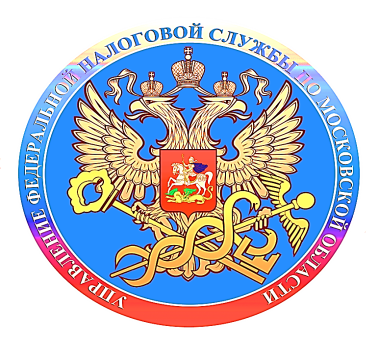 Об изменениях в администрировании налога на имущество организацийС 2023 г. вступает в силу пункт 6 статьи 386 Налогового кодекса Российской Федерации (в редакции Федерального закона от 02.07.2021 № 305-ФЗ), предусматривающий, что налогоплательщики - российские организации (далее - налогоплательщики) не включают в налоговую декларацию по налогу на имущество организаций (далее - налог) сведения об объектах налогообложения, налоговая база по которым определяется как их кадастровая стоимость (далее - объекты налогообложения). В случае, если у налогоплательщика в истекшем налоговом периоде имелись только указанные объекты налогообложения, налоговая декларация по налогу не представляется.Одновременно вводится порядок направления налогоплательщикам сообщений налоговых органов об исчисленной сумме налога в отношении объектов налогообложения.В связи с изложенным информируем о возможности проведения налоговым органом по Вашему обращению сверки сведений, содержащихся в Едином государственном реестре налогоплательщиков, о постановке на учет организации в налоговых органах по месту нахождения принадлежащих ей объектов недвижимого имущества, относящихся к объектам налогообложения.Запрос и предоставление выписки из Единого государственного реестра налогоплательщиков осуществляются в соответствии с Административным регламентом Федеральной налоговой службы предоставления государственной услуги по представлению выписки из Единого государственного реестра налогоплательщиков, утвержденным приказом Минфина России от 30.12.2014 № 178н (зарегистрирован Минюстом России 09.04.2015, регистрационный № 36800). Выписка предоставляется без взимания платы, не позднее пяти рабочих дней со дня регистрации запроса в налоговом органе.В случае выявления расхождений сведений, содержащихся в Едином государственном реестре налогоплательщиков, с имеющимися у Вас сведениями органов, осуществляющих государственный кадастровый учет и государственную регистрацию прав на недвижимое имущество, просим сообщить об этом в налоговый орган по месту нахождения объекта налогообложения с указанием сведений, в отношении которых выявлены расхождения (по возможности к сообщению просим приложить документы о характеристиках соответствующих объектов налогообложения).После проверки (сверки) представленной информации налоговым органом будут приняты меры по актуализации сведений Единого государственного реестра налогоплательщиков при наличии оснований, предусмотренных статьями 83, 84 Налогового кодекса Российской Федерации.